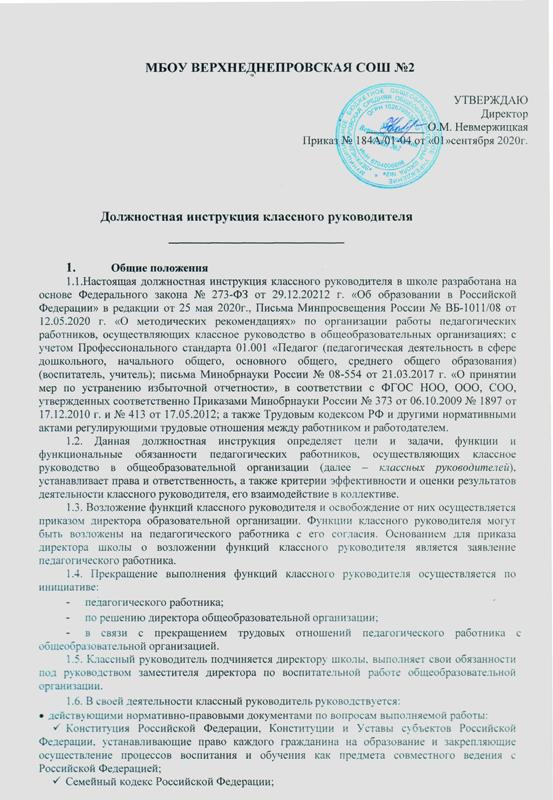 Федеральный закон от 29 декабря 2012 г. № 273-ФЗ "Об образовании в Российской Федерации";Федеральный закон от 24 июля 1998 г. № 124-ФЗ "Об основных гарантиях прав ребёнка в Российской Федерации";Федеральный закон от 24 июня 1999 г. № 120-ФЗ "Об основах системы профилактики безнадзорности и правонарушений несовершеннолетних";Федеральный закон от 29 декабря 2010 г. № 436-ФЗ "О защите детей от информации, причиняющей вред их здоровью и развитию";Указ Президента Российской Федерации от 7 мая 2012 г. № 597 "О мероприятиях по реализации государственной социальной политики";Указ Президента Российской Федерации от 7 мая 2018 г. 2018 года № 204 "О национальных целях и стратегических задачах развития Российской Федерации на период до 2024 года";Распоряжение Правительства Российской Федерации от 29 мая 2015 г. N 996-р "Об утверждении Стратегии развития воспитания в Российской Федерации на период до 2025 года";Приказы Минобрнауки России от 6 октября 2009 г. N 373 "Об утверждении и введении в действие федерального государственного образовательного стандарта начального общего образования", от 17 декабря 2010 N 1897 "Об утверждении федерального государственного образовательного стандарта основного общего образования", от 17 мая 2012 г. N 413 "Об утверждении федерального государственного образовательного стандарта среднего общего образования";Приказ Минобрнауки России от 11 мая 2016 г. N 536 "Об утверждении Особенностей режима рабочего времени и времени отдыха педагогических и иных работников организаций, осуществляющих образовательную деятельность".административным, трудовым законодательством Российской Федерации.1.7. Классный руководитель руководствуется настоящей должностной инструкцией по профстандарту, ФГОС общего образования, правилами и нормами охраны труда и пожарной безопасности, а так же уставом и локальными правовыми актами школы (в том числе Правилами внутреннего трудового распорядка, приказами и распоряжениями директора), трудовым договором. Соблюдает Конвенцию ООН о правах ребенка.1.8. Классный руководитель должен знать:Закон Российской Федерации «Об основах системы профилактики безнадзорности и правонарушений несовершеннолетних».Кодекс педагогической этики.Профессиональный стандарт педагога.Приоритетные направления развития образовательной системы Российской Федерации, требования ФГОС нового поколения и рекомендации по их реализации в общеобразовательном учреждении.Основы педагогики, детской, возрастной и социальной психологии; психологию отношений, индивидуальные и возрастные особенности детей и подростков, возрастную физиологию, школьную гигиену.Теорию и методику воспитательной работы, организации свободного времени обучающихся; общие подходы к организации внеурочной деятельности, технологии диагностики причин конфликтных ситуаций, их профилактики и разрешения.Методы и формы мониторинга деятельности обучающихся.Методы установления контактов с обучающимися разного возраста и их родителями (лицами, их заменяющими), коллегами по работе, убеждения, аргументации своей позиции.Административное, трудовое законодательство, правила внутреннего трудового распорядка образовательного учреждения; правила по охране труда и пожарной безопасности.1.9. Классный руководитель должен уметь:Реализовывать программы воспитания и социализации обучающихся;  Выбирать эффективные педагогические формы и методы достижения результатов духовно-нравственного воспитания и развития личности обучающихся;Осуществлять воспитание обучающихся с учетом их психолого-физиологических особенностей;Эффективно управлять классом, с целью вовлечения детей в процесс обучения и воспитания, мотивируя их образовательную деятельность; Устанавливать четкие правила поведения в классе в соответствии с Уставом общеобразовательной организации и правилами поведения обучающихся; Организовывать воспитательные мероприятия (классные часы, внеклассные мероприятия) в классе;Содействовать формированию позитивных межличностных отношений среди обучающихся класса;Защищать достоинство и интересы детей, помогать учащимся класса, оказавшимся в конфликтной ситуации и/или неблагоприятных условиях;Осуществлять эффективное взаимодействие с родителями (законными представителями) обучающихся с целью повышения их педагогической компетентности;Использовать в воспитательной деятельности современные ресурсы на различных видах информационных носителей, использовать сеть Интернет.Пользоваться психолого-диагностическими тестами, анкетами, опросниками, другими диагностическими методиками и корректно использовать их в воспитательной работе.1.10. Во время отсутствия классного руководителя (отпуск, болезнь и пр.) его обязанности исполняет лицо, назначенное в установленном порядке, которое приобретает соответствующие права и несет ответственность за неисполнение или ненадлежащее исполнение обязанностей, возложенных на него в связи с замещением.1.11. Педагогическому работнику запрещается использовать образовательную деятельность для политической агитации, принуждения обучающихся к принятию политических, религиозных или иных убеждений либо отказу от них, для разжигания социальной расовой, национальной или религиозной розни, для агитации пропагандирующей исключительность, превосходство либо неполноценность граждан по признаку социальной, расовой, национальной, религиозной или языковой принадлежности, их отношения к религии, в том числе посредством сообщения учащимся недостоверных сведений об исторических, о национальных, религиозных и культурных традициях народов, а так же для побуждения обучающихся к действиям, противоречащим Конституции Российской Федерации.1.12. Классный руководитель должен пройти обучение и иметь навыки оказания первой помощи, знать порядок действий при возникновении пожара или иной чрезвычайной ситуации и эвакуации в общеобразовательной организации.Цели, задачи и функции классного руководителя2.1 Цель деятельности классного руководителя – формирование и развитие гармонично развитой и социально ответственной личности на основе семейных, социокультурных и духовно-нравственных ценностей народов Российской Федерации, исторических и национально-культурных традиций.2.2 Задачи деятельности классного руководителя:создание условий для самоопределения и социализации обучающегося на основе социокультурных, духовно-нравственных ценностей и принятых в обществе правил и норм поведения в интересах человека, семьи, общества и государства;формирование у обучающихся активной гражданской позиции, чувства ответственности за свою страну, причастности к историко-культурной общности российского народа и судьбе России, включая неприятие попыток пересмотра исторических фактов, в частности, событий и итогов второй мировой войны;формирование у обучающихся высокого уровня духовно-нравственного развития, основанного на принятии общечеловеческих и российских традиционных духовных ценностей и практической готовности им следовать;формирование внутренней позиции личности обучающегося по отношению к негативным явлениям окружающей социальной действительности, в частности, по отношению к кибербуллингу, деструктивным сетевым сообществам, употреблению различных веществ, способных нанести вред здоровью человека; культу насилия, жестокости и агрессии; обесцениванию жизни человека и др.;формирование способности обучающихся реализовать свой потенциал в условиях современного общества за счёт активной жизненной и социальной позиции, использования возможностей волонтёрского движения, детских общественных движений и объединений, ученического самоуправления, творческих и научных сообществ; формирование здорового образа жизни;обеспечение защиты прав и соблюдение законных интересов каждого ребенка;организация внеурочной работы с обучающимися в классе;содействие развитию инклюзивных форм образования, в том числе в интересах обучающихся с ограниченными возможностями здоровья.2.3 Основными функциями классного руководителя являются:личностно ориентированная деятельность по воспитанию и социализации обучающихся в классе;деятельность по воспитанию и социализации обучающихся, осуществляемая с классом как социальной группой;воспитательная деятельность во взаимодействии с родителями (законными представителями) несовершеннолетних обучающихся;воспитательная деятельность во взаимодействии с педагогическим коллективом;участие в осуществлении воспитательной деятельности во взаимодействии с социальными партнерами;ведение и составление документации классного руководителя (Приложение1)3.Функциональные обязанности классного руководителяИнвариантная часть деятельности классного руководителя3.1. В рамках личностно ориентированной деятельности по воспитанию и социализации обучающихся в классе:содействует повышению дисциплинированности и академической успешности каждого обучающегося;обеспечивает соблюдение обучающимися класса расписания учебных занятий, организационных требований в период начала и окончания учебного периода, выявляет факты перегрузки обучающихся, содействует организации деятельности класса на каникулах;обеспечивает включённость всех обучающихся в воспитательные мероприятия по приоритетным направлениям деятельности по воспитанию и социализации;содействует успешной социализации обучающихся;оказывает индивидуальную поддержку каждому обучающемуся класса;выявляет и осуществляет поддержку обучающихся, оказавшихся в сложной жизненной ситуации;выявляет и осуществляет педагогическую поддержку обучающимся, нуждающихся в психологической помощи;проводит профилактику наркотической и алкогольной зависимости, табакокурения, употребления вредных для здоровья веществ;формирует навыки информационной безопасности;организует изучение школьниками правил охраны труда, дорожного движения, поведения в школе и быту, на каникулах, во время экскурсий, на воде, в лесу и т.д., проводит инструктажи с обучающимися;содействует формированию у детей с устойчиво низкими образовательными результатами мотивации к обучению, развитию у них познавательных интересов;способствует созданию оптимальных условий организации промежуточной и итоговой аттестации обучающихся класса по предметам;оказывает поддержку талантливым обучающимся, в том числе содействие развитию их способностей;обеспечивает защиту прав и соблюдения законных интересов обучающихся, в том числе гарантий доступности ресурсов системы образования.3.2. В рамках деятельности по воспитанию и социализации обучающихся, осуществляемой с классом как социальной группой:осуществляет регулирование и гуманизацию межличностных отношений в классе, формирование благоприятного психологического климата, толерантности и навыков общения в полиэтнической и поликультурной среде;формирует ценностно-ориентационное единство в классе по отношению к национальным, общечеловеческим, семейным ценностям, здоровому образу жизни, активной гражданской позиции, патриотизму, чувству ответственности за будущее страны; признанию ценности достижений и самореализации в учебной, спортивной, исследовательской, творческой и иной деятельности;ведет активную пропаганду здорового образа жизни, участвует вместе с классом в физкультурно-массовых, спортивных и других мероприятиях, способствующих укреплению здоровья обучающихся в классе;посещает совместно с классом общешкольные мероприятия, обеспечивает соблюдение детьми дисциплины, правил охраны труда и пожарной безопасности;осуществляет организацию и оказывает поддержку всех форм и видов конструктивного взаимодействия обучающихся, в том числе их включённости в волонтерскую деятельность и в реализацию социальных и образовательных проектов;в соответствии с возрастными интересами обучающихся организует их коллективно - творческую деятельность;сопровождает и обеспечивает безопасность обучающихся во время выездных мероприятий внеурочного цикла деятельности общеобразовательной организации; проводит профилактику девиантного и асоциального поведения обучающихся, в том числе всех форм проявления жестокости, насилия, травли в детском коллективе.3.3. В рамках воспитательной деятельности во взаимодействии с родителями (законными представителями) несовершеннолетних обучающихся:контролирует успеваемость каждого обучающегося;привлекает родителей (законных представителей) к сотрудничеству в интересах обучающихся;регулярно информирует родителей (законных представителей) об особенностях осуществления образовательной деятельности в течение учебного года, основных содержательных и организационных изменениях, о внеурочных мероприятиях и событиях жизни класса;осуществляет координацию взаимосвязей между родителями (законными представителями) несовершеннолетних обучающихся и другими участниками образовательных отношений;содействует повышению педагогической компетентности родителей (законных представителей) путём организации целевых мероприятий, оказания консультативной помощи по вопросам обучения и воспитания, личностного развития детей;проводит родительские собрания в классе, участвует в мероприятиях для родителей (законных представителей), проводит их индивидуальное консультирование.3.4. В рамках участия в осуществлении воспитательной деятельности во взаимодействии с социальными партнерами:участвует в организации работы, способствующей профессиональному самоопределению обучающихся;участвует в организации мероприятий по различным направлениям воспитания и социализации обучающихся в рамках социально-педагогического партнёрства с привлечением организаций культуры, спорта, дополнительного образования детей, научных и образовательных организаций;участвует в организации комплексной поддержки детей из групп риска, находящихся в трудной жизненной ситуации, с привлечением работников социальных служб, правоохранительных органов, организаций сферы здравоохранения, дополнительного образования детей, культуры, спорта, профессионального образования, бизнеса.3.5. В рамках ведения и составление классным руководителем документации: ведет классный журнал (в бумажной форме) в части внесения в него и актуализации списка обучающихся; контролирует своевременное заполнение электронного журнала учителями-предметниками;  составляет план работы (воспитательную программу) в рамках деятельности, связанной с классным руководством, требования к оформлению которого установлены локальным нормативным актом общеобразовательной организации по согласованию с выборным органом первичной профсоюзной организации. План работы согласовывается заместителем директора по воспитательной работе и утверждается директором общеобразовательной организации не позднее пяти дней с начала планируемого периода; заполняет журнал инструктажа обучающихся по технике безопасности; контролирует заполнение учащимися дневников и проставление в них оценок по   предметам.3.6.В рамках вариативной части деятельности классного руководителя (формируется в зависимости от контекстных условий общеобразовательной организации):организует мероприятия;выявляет причины низкой успеваемости обучающихся и организует их устранение;содействует получению дополнительного образования обучающимися через систему кружков, студий и секций, объединений, организуемых в образовательной организации;обеспечивает регулирование и контроль организации индивидуального обучения с обучающимися, которым такая форма предоставлена на основании приказа по общеобразовательной организации;обеспечивает соблюдение обучающимися класса требований к безопасным условиям общественного труда в рамках внеурочной деятельности класса на территории школы и в классном кабинете;организует дежурство класса по школе согласно графику, разработанному заместителем директора по воспитательной работе и утвержденному директором общеобразовательной организации.участвует в работе педагогического совета общеобразовательной организации, в работе методического объединения классных руководителей, педагогических консилиумов, взаимодействует с педагогами по вопросам совместной разработки единых педагогических требований и определения индивидуальных подходов к обучающимся класса.осуществляет заботу о здоровье и безопасности обучающихся, оперативно извещает директора школы о каждом несчастном случае, извещает родителей (законных представителей), оперативно принимает меры по оказанию первой помощи при несчастном случае.соблюдает требования к сохранности помещений. Организует соблюдение обучающимися сохранности помещения класса и оборудования.систематически повышает свою профессиональную квалификацию, участвует в деятельности методического объединения классных руководителей.строго соблюдает должностную инструкцию классного руководителя, соблюдает финансовую дисциплину в общеобразовательной организации.3.7. Основными функциями классного руководителя являются:Аналитико-прогностическая функция (совместно с медицинской и психолого-педагогической службами школы), выражающаяся в:изучении индивидуальных особенностей, обучающихся;выявлении специфики и определении динамики развития классного коллектива;изучении	и	анализе	состояния	и	условий	семейного	воспитания каждого ребенка;изучении и анализе влияния школьной среды и малого социума на обучающихся класса;прогнозировании	уровней	воспитанности,	личностного	развития обучающихся и этапов формирования классного коллектива;прогнозировании результатов воспитательной деятельности;построении	модели	воспитания	в	классе,	соответствующей воспитательной системе школы в целом;предвидении последствий, складывающихся в классном коллективе отношений.Организационно-координирующая функция, выражающаяся в:координации учебной деятельности каждого обучающегося и всего класса в целом;координации формирования классного коллектива, организации и стимулировании разнообразных видов деятельности обучающихся в классном коллективе: оказание помощи и организация сотрудничества в планировании общественно значимой деятельности обучающихся, организация деятельности органов ученического самоуправления;организации взаимодействия деятельности с учителями - предметниками, педагогом – психологом, педагогом – организатором, социальным педагогом, библиотекарем, медицинским работником школы, семьей. Выполнение роли посредника между личностью ребенка и всеми социальными институтами в разрешении личностных кризисов обучающихся;содействии в организации внеурочной деятельности обучающихся, в т.ч. в получении дополнительного образования посредствам включения их в различные творческие объединения по интересам (кружки, секции, клубы, НОУ) как в школе, так и в учреждениях дополнительного образования;участии в работе педагогических и методических советов, методических, творческих объединений классных руководителей, административных совещаниях, Совета профилактики;координации выбора форм и методов организации индивидуальной и групповой внеурочной деятельности, организации участия класса в общешкольных мероприятиях во внеучебное и каникулярное время;организации работы по повышению педагогической и психологической культуры родителей через проведение тематических родительских собраний, совместную деятельность, привлечение родителей к участию в образовательной деятельности;заботе о физическом и психическом здоровье обучающихся;выявлении и учете детей социально незащищенных категорий (совместно с социальным педагогом);обеспечении охраны прав и социальной защиты всех категорий, обучающихся;систематическом посещении неблагополучных семей в целях изучения, контроля, коррекции ситуации и выработки совместно с родителями обучающихся единой стратегии и тактики воспитательной работы (совместно с социальным педагогом);систематическом наблюдении за поведением детей «группы риска» и состоящих на различных видах учета;контроле соблюдения обучающимися класса «Правил внутреннего распорядка обучающихся» и «Положения о школьной форме и внешнем виде обучающегося»ведении документации классного руководителя (Приложение 1)Коммуникативная функция, выражающаяся в:развитии и регулировании межличностных отношений между обучающимися, между обучающимися и взрослыми;оказании помощи каждому обучающемуся в адаптации к коллективу;содействии созданию благоприятного климата в коллективе в целом и для каждого отдельного ребенка; оказании	помощи	обучающимся	в	установлении	отношений	с окружающими детьми, социумом;информировании обучающихся о действующих детских и молодежных общественных организациях, и объединениях.Контрольная функция, выражающаяся в:контроле за успеваемостью каждого обучающегося;контроле за посещаемостью учебных занятий обучающимися;контроле за самочувствием обучающихся;контроле за организацией питания обучающихся класса;контроле соблюдения обучающимися класса «Правил внутреннего распорядка обучающихся» и «Положения о школьной одежде и внешнем виде обучающегося»контроле за состоянием закреплённого кабинета. 4. Обязанности классного руководителяРабота классного руководителя строится в соответствии с данной циклограммой:4.1. Классный руководитель ежедневно:определяет отсутствующих на занятиях и опоздавших обучающихся, выясняет причины их отсутствия или опоздания, проводит профилактическую работу по предупреждению опозданий и непосещаемости учебных занятий;организует и контролирует дежурство обучающихся;организует различные формы индивидуальной работы с обучающимися, в том числе в случае возникновения девиации в их поведении;присутствует на всех мероприятиях, в которых принимают участие обучающиеся своего класса;присутствует на всех психолого-педагогических и организационных мероприятиях, проводимых для родителей (законных представителей) своего класса.контролирует соблюдение обучающимися класса «Правил внутреннего распорядка обучающихся» и «Положения о школьной форме и внешнем виде обучающегося» 4.2. Классный руководитель  еженедельно:проводит классный час в соответствии с планом воспитательной работы;организует работу с родителями по ситуации;проводит работу с учителями-предметниками, работающими в классе, по ситуации;анализирует состояние успеваемости в классе в целом и у отдельных обучающихся.4.3. Классный руководитель ежемесячно:посещает уроки в своем классе;проводит консультации у психолога, социального педагога и отдельных учителей- предметников;решает хозяйственные вопросы в классе;координирует работу родительского комитета класса;координирует работу классного актива.4.4. Классный руководитель каждую четверть:оформляет и заполняет классный журнал;участвует	в	работе	методических,	творческих	объединений	классных руководителей;проводит анализ выполнения плана воспитательной работы за четверть, состояния успеваемости и уровня воспитанности обучающихся;проводит коррекцию плана воспитательной работы на новую четверть;проводит классное родительское собрание;представляет отчет об успеваемости обучающихся класса за четверть; 4.5. Классный руководитель ежегодно:оформляет личные дела обучающихся;анализирует состояние воспитательной работы в классе (май) и уровень воспитанности обучающихся в течение года (апрель);составляет план воспитательной работы в классе (сентябрь);собирает и представляет в администрацию школы статистическую отчетность об обучающихся класса (успеваемость, материалы для отчета по форме ОШ-1, трудоустройство выпускников и пр.) – по запросу;Количество воспитательных мероприятий в классе не должно быть менее двух в месяц.Классные родительские собрания проводятся не реже одного раза в четверть.Классный руководитель обязан по требованию администрации школы готовить и предоставлять отчеты различной формы о классе и собственной работе.Отчет о работе классного руководителя может быть заслушан на совещании классных руководителей, педагогическом или методическом советах, административном совещании.Классный руководитель обязан принимать активное участие в работе методических, творческих объединениий классных руководителей, повышать свой квалификационный уровень в сфере педагогики и психологии.Права классного руководителяКлассный руководитель имеет право:Самостоятельно определять приоритетные направления, содержание, формы работы и педагогические технологии для осуществления воспитательной деятельности, выбирать и разрабатывать учебно-методические материалы на основе ФГОС общего образования с учетом контекстных условий деятельности.Вносить на рассмотрение администрации общеобразовательной организации, педагогического совета, органов государственно- общественного управления предложения, касающиеся совершенствования образовательного процесса, условий воспитательной деятельности, как от своего имени, так и от имени обучающихся класса, родителей (законных представителей) несовершеннолетних обучающихся.Участвовать в разработке проектов локальных нормативных актов общеобразовательной организации в части организации воспитательной деятельности в общеобразовательной организации и осуществлении  контроля ее качества и эффективности.Самостоятельно планировать и организовывать участие обучающихся в воспитательных мероприятиях.Использовать (по согласованию с администрацией общеобразовательной организации) инфраструктуру общеобразовательной организации при проведении мероприятий с классом.Получать своевременную методическую, материально-техническую и иную помощь от руководства и органов государственно-общественного управления общеобразовательной организации для реализации задач по классному руководству.Приглашать в общеобразовательную организацию родителей (законных представителей) несовершеннолетних обучающихся по вопросам, связанным с осуществлением классного руководства.Давать обязательные распоряжения обучающимся своего класса при подготовке и проведении воспитательных мероприятий.Посещать уроки и занятия, проводимые педагогическими работниками (по согласованию), с целью корректировки их взаимодействия с отдельными обучающимися и с коллективом обучающихся класса.Защищать собственную честь, достоинство и профессиональную репутацию в случае несогласия с оценками деятельности со стороны администрации общеобразовательной организации, родителей (законных представителей) несовершеннолетних обучающихся, других педагогических работников.Повышать свою квалификацию в области педагогики и психологии, теории и методики воспитания, организации деятельности, связанной с классным руководством.Регулярно получать информацию о физическом и психическом здоровье обучающихся.Ответственность классного руководителя6.1. В рамках своей компетенции и в установленном законодательством Российской Федерации порядке классный руководитель несѐт персональную ответственность:за соблюдение требований к ведению и своевременное оформление следующей документации школы: электронный журнал, дневники обучающихся класса, личные дела учащихся.за соблюдение финансовой дисциплины;за поддержание порядка в помещении, где классный руководитель проводит мероприятия с обучающимися своего класса;за целостность используемого оборудования;за выбор воспитательных приемов и их соответствие возрастным особенностям учащихся.за своевременное информирование и подготовку организационных вопросов проведения промежуточной и итоговой аттестации обучающихся класса;за соблюдение прав, свобод и достоинства личности обучающихся, родителей обучающихся и лиц, их заменяющих;за соблюдение плана работы школы в рамках своих функциональных обязанностей;за создание обстановки, приведшей к уменьшению контингента обучающихся по вине классного руководителя;за своевременное и реальное предоставление обязательной в общеобразовательном учреждении информации о ходе и итогах реализации образовательных программ учащимися класса по предметам учебного плана;за жизнь и здоровье обучающихся класса во время проводимых им мероприятий, а также за нарушение их прав исвобод;за ненадлежащее исполнение требований антитеррористической безопасности в школе в соответствии с действующим законодательством Российской Федерации;за несвоевременное принятие мер по оказанию доврачебной помощи пострадавшему, скрытие от администрации школы несчастного случая;за недостаточный контроль или его отсутствие за соблюдением правил и инструкций по охране труда и пожарной безопасности.В случае нарушения Устава общеобразовательного учреждения, должностной инструкции, Правил внутреннего трудового распорядка, трудового договора, условий Коллективного договора, локальных нормативных актов и распоряжений директора школы классный руководитель подвергается дисциплинарным взысканиям в соответствии со статьѐй 192 Трудового кодекса Российской Федерации. За грубое нарушение своих непосредственных трудовых обязанностей в  качестве дисциплинарного наказания может быть применено увольнение.За применение, в том числе и однократное, методов воспитательной работы, которые связаны с физическим и (или) психическим насилием над личностью ребенка, а также совершение иного аморального поступка классный руководитель может быть освобожден от занимаемой должности в соответствии с Трудовым Кодексом РФ и Федеральным Законом "Об образовании в Российской Федерации". Увольнение в данном случае не служит мерой дисциплинарной ответственности.За несоблюдение правил пожарной безопасности, охраны труда, санитарно- гигиенических правил и норм организации учебно-воспитательного процесса, классный руководитель общеобразовательного учреждения несет ответственность в пределах определенных административным законодательством Российской Федерации.За умышленное причинение школе или участникам образовательного процесса материального ущерба в связи с исполнением (неисполнением) своих должностных обязанностей классный руководитель несёт материальную ответственность в порядке и в пределах, определенных трудовым и (или) гражданским законодательством Российской Федерации.За правонарушения, совершенные в процессе осуществления образовательной и воспитательной деятельности несет ответственность в пределах, определенных административным, уголовным и гражданским законодательством Российской Федерации.Критерии эффективности деятельности классного руководителя7.1. Эффективность деятельности классных руководителей определяется достигаемыми за определенный период времени конечными результатами деятельности и их соответствием ключевым целям воспитания и социализации обучающихся.7.2. Критерии эффективности процесса деятельности классного руководителя:- комплексность как степень охвата в воспитательном процессе направлений, обозначенных в нормативных документах;- адресность как степень учёта в воспитательном процессе возрастных и личностных особенностей детей, характеристик класса;- инновационность как степень использования новой по содержанию и формам подачи информации, личностно значимой для современных обучающихся, интересных для них форм и методов взаимодействия, в том числе, Интернет-ресурсов, сетевых сообществ, ведения блогов и т.д.;- системность как степень вовлеченности в решение воспитательных задач разных субъектов воспитательного процесса.7.3. Критерии оценки результатов (результативности) классного руководства:- сформированность знаний, представлений о системе ценностей гражданина России;- сформированность позитивной внутренней позиции личности обучающихся в отношении системы ценностей гражданина России;- наличие опыта деятельности на основе системы ценностей гражданина России.Взаимодействие в коллективе8.1. В рабочее время классного руководителя включается учебная, воспитательная работа, индивидуальная работа с обучающимися, творческая и исследовательская (проектная) работа, а также другая педагогическая работа, предусмотренная функциональными обязанностями и (или) планом работы, методическая, подготовительная, организационная, диагностическая работа, работа, предусмотренная планами воспитательных, физкультурно-оздоровительных, спортивных, творческих и иных мероприятий, проводимых с обучающимися.Классный руководитель школы:Взаимодействует с учителями-предметниками, представляет интересы детей класса на педагогическом совете, включает их  во внеурочную работу по предметам, содействует участию детей в предметных неделях, олимпиадах, тематических вечерах и др. мероприятиях общеобразовательного учреждения.Совместно с педагогом-психологом изучает индивидуальные особенности обучающихся, процесс адаптации и интеграции в микро и макро-социуме; координирует связь психолога и родителей, помогает определиться в выборе профессии на основе психолого-педагогических исследований.Сотрудничает с педагогами дополнительного образования, способствует включению школьников в различные творческие объединениям по интересам (факультативы, кружки, секции, клубы) действующие вшколе.Способствует включению детей в деятельность детской общественной организации при школе, сотрудничая с педагогом-организатором, организуя информирование о действующих детских и молодежных общественных организация и объединениях.Организует работу по повышению педагогической и психологической культуры родителей через проведение родительских собраний, совместную деятельность.Постоянно заботится о здоровье детей класса, используя информацию, получаемую от медицинского работника школы.Планирует свою работу на каждый учебный год под руководством заместителя директора по воспитательной работе. Предоставляет заместителям директора по учебной и воспитательной работе необходимые отчеты, информацию об учащихся класса.Получает от заместителя директора по учебной работе информацию нормативно-правового характера, знакомится под расписку с соответствующими документами.Информирует директора школы о каждом несчастном случае с учащимися класса, о выявленных у детей взрывоопасных и легковоспламеняющихся предметах и веществах, оружии и других предметах, которые могут причинить вред здоровью ребенка и окружающим. Информирует заместителя директора по административно-хозяйственной работе обо всех аварийных ситуациях в закрепленном за классом кабинете (прорыв водопроводной системы, отопления, канализации, повреждение электропроводки, целостности окон). Заключительные положения9.1. Ознакомление педагогического работника с настоящей должностной инструкцией осуществляется при возложении функций классного руководителя.9.2.  Один экземпляр находится у директора образовательной организации, второй – у сотрудника.9.3. Факт ознакомления педагога с настоящей должностной инструкцией классного руководителя, разработанной с учетом профстандарта, подтверждается подписью в экземпляре инструкции, хранящемся у директора общеобразовательной организации, а также в журнале ознакомления с должностными инструкциями.Должностную инструкцию разработал:      _________/Горюнова И.И./СОГЛАСОВАНО                      	Председатель профкома	_________ /Силаенкова О.И./протокол № __________ от «31» августа 2020г.С должностной инструкцией ознакомлен (а), один экземпляр получил (а) на руки и обязуюсь хранить его на рабочем месте. «___»_____20___г.                                          _____________ /_______________________/«___»_____20___г.                                          _____________ /_______________________/«___»_____20___г.                                          _____________ /_______________________/«___»_____20___г.                                          _____________ /_______________________/«___»_____20___г.                                          _____________ /_______________________/«___»_____20___г.                                          _____________ /_______________________/«___»_____20___г.                                          _____________ /_______________________/«___»_____20___г.                                          _____________ /_______________________/«___»_____20___г.                                          _____________ /_______________________/«___»_____20___г.                                          _____________ /_______________________/«___»_____20___г.                                          _____________ /_______________________/«___»_____20___г.                                          _____________ /_______________________/«___»_____20___г.                                          _____________ /_______________________/«___»_____20___г.                                          _____________ /_______________________/«___»_____20___г.                                          _____________ /_______________________/«___»_____20___г.                                          _____________ /_______________________/«___»_____20___г.                                          _____________ /_______________________/«___»_____20___г.                                          _____________ /_______________________/«___»_____20___г.                                          _____________ /_______________________/«___»_____20___г.                                          _____________ /_______________________/«___»_____20___г.                                          _____________ /_______________________/«___»_____20___г.                                          _____________ /_______________________/«___»_____20___г.                                          _____________ /_______________________/«___»_____20___г.                                          _____________ /_______________________/«___»_____20___г.                                          _____________ /_______________________/«___»_____20___г.                                          _____________ /_______________________/«___»_____20___г.                                          _____________ /_______________________/ПРИЛОЖЕНИЕ № 1к должностным обязанностям классного руководителяДокументация классного руководителяПлан воспитательной работы класса на учебный год;Социальный паспорт класса;Личные дела обучающихся;Протоколы родительских собраний;Классный (электронный) журнал;Планы-конспекты классных часов и внеклассных мероприятий;Отчеты (фотоотчеты) о работе классного руководителя (по предложенной форме);Анализ работы классного руководителя за учебный год;Журнал регистрации инструктажа обучающихся по мерам безопасности.